СОВЕТ ДЕПУТАТОВ 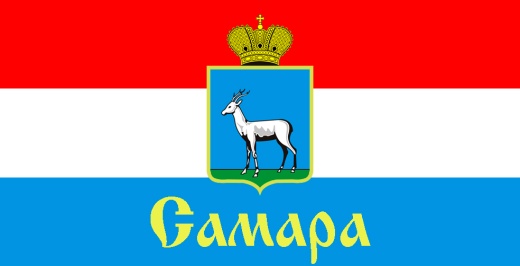 ЖЕЛЕЗНОДОРОЖНОГО ВНУТРИГОРОДСКОГО РАЙОНА ГОРОДСКОГО ОКРУГА САМАРА443030, г. Самара, ул. Урицкого, 21, Тел.(846) 339-01-59РЕШЕНИЕот «25» мая 2023 г. № 132О протесте заместителя прокурора Железнодорожного района города Самара на приложение № 2 Положения «О муниципальном земельном контроле на территории Железнодорожного внутригородского района       городского округа Самара», утвержденного Решением Совета депутатов Железнодорожного внутригородского района городского округа Самара от 28.09.2021 № 59Рассмотрев протест заместителя прокурора Железнодорожного района города Самара от 27 марта 2023 года № 07-03-2023/Прдп194-23-202 на приложение № 2 Положения «О муниципальном земельном контроле на территории Железнодорожного внутригородского района городского округа Самара», утвержденного Решением Совета депутатов Железнодорожного внутригородского района городского округа Самара от 28.09.2021 № 59, в соответствии со статьей 23 Федерального закона от 17 января 1992 года № 2202-1 «О прокуратуре Российской Федерации», Совет депутатов Железнодорожного внутригородского района городского округа СамараРЕШИЛ:1. Протест заместителя прокурора Железнодорожного района города Самара от 27 марта 2023 года № 07-03-2023/Прдп194-23-202 на приложение № 2 Положения «О муниципальном земельном контроле на территории Железнодорожного внутригородского района городского округа Самара», утвержденного Решением Совета депутатов Железнодорожного внутригородского района городского округа Самара от 28.09.2021 № 59, удовлетворить.2. Внести в Положение «О муниципальном земельном контроле на территории Железнодорожного внутригородского района городского округа Самара», утвержденное Решением Совета депутатов Железнодорожного внутригородского района городского округа Самара от 28 сентября 2021 года № 59 (в редакции Решений Совета депутатов Железнодорожного внутригородского района городского округа Самара от 02 декабря 2021 № 72, от 28 декабря 2021 № 79, от 24 мая 2022 № 102), изменение, изложив Приложение № 2 к Положению «О муниципальном земельном контроле на территории Железнодорожного внутригородского района городского округа Самара» в новой редакции согласно приложению 1 к настоящему Решению.3. Направить настоящее Решение в прокуратуру Железнодорожного района города Самары.4. Официально опубликовать настоящее Решение.5. Настоящее Решение вступает в силу со дня его официального опубликования.Врип Главы Железнодорожного внутригородского района                                                                     Е.С. РуноваПредседатель Совета депутатов                                                                                 Н.Л. Скобеев Приложение 1 к Решению Совета депутатов Железнодорожного внутригородского района городского округа Самараот 25.05.2023 № 132Приложение № 2к Положениюо муниципальном земельном контролена территории Железнодорожноговнутригородского районагородского округа СамараИНДИКАТОРЫ РИСКА НАРУШЕНИЯ ОБЯЗАТЕЛЬНЫХ ТРЕБОВАНИЙ, ИСПОЛЬЗУЕМЫЕ В КАЧЕСТВЕ ОСНОВАНИЯ ДЛЯ ПРОВЕДЕНИЯ КОНТРОЛЬНЫХ МЕРОПРИЯТИЙ ПРИ ОСУЩЕСТВЛЕНИИ МУНИЦИПАЛЬНОГО ЗЕМЕЛЬНОГО КОНТРОЛЯ»1. Несоответствие площади используемого гражданином, юридическим лицом, индивидуальным предпринимателем земельного участка, определенной в результате проведения мероприятий по контролю без взаимодействия с контролируемым лицом и (или) наблюдения за соблюдением обязательных требований, площади земельного участка, сведения о которой содержатся в Едином государственном реестре недвижимости.2. Несоответствие использования гражданином, юридическим лицом, индивидуальным предпринимателем земельного участка, выявленное в результате проведения мероприятий по контролю без взаимодействия с контролируемым лицом и (или) наблюдения за соблюдением обязательных требований, сведениям о целевом назначении земельного участка, которые содержатся в Едином государственном реестре недвижимости.3. Отсутствие в ЕГРН сведений о правах на используемый юридическим лицом, индивидуальным предпринимателем, гражданином земельный участок, выявленное в результате проведения мероприятий по контролю без взаимодействия с контролируемым лицом и (или) наблюдения за соблюдением обязательных требований.